IDENTIFICACION DEL EQUIPOFavor indicar nombre y apellido (agregue tantas filas como sea necesario) de cada integrante del equipo. Para concursar es deseable (no excluyente) la participación de un investigador/académico de la Universidad de Talca y/o de la Universidad del Bío Bío.A. DESCRIPCIÓN GENERALB. PLAN DE TRABAJOC. MERCADO Y MODELO DE NEGOCIOSD.PRESUPUESTO DEL PROYECTOEl Presupuesto debe estar definido según el formato Excel, y debe adjuntarlo a la postulación del proyecto.E.ANEXOS DE POSTULACION1. CVs de todos los integrantes Equipo (máximo 3 hojas por persona, priorice la información correspondiente a los últimos 5 años)2. Carta de compromiso del Director 3. Carta de compromiso del Director Alterno4. Carta de Directores de Unidades de otras universidades aprobando la participación de sus investigadores respectivos, si aplica.5. Carta de Interés de Empresas (opcional, ver apartado “Criterios de evaluación del Proyecto” en las bases)6. Presupuesto detallado.7. Carta GanttAnexo N°2Carta de Compromiso del Director(a) del ProyectoTERCER CONCURSO EXPLORATORIO I+D+iMACROFACULTAD DE INGENIERIAUFRO/UBB/UTALPor la presente, con fecha.........de………................de 2017, yo, …………………………………………………………………………………………………………………………RUT………………………, me comprometo a participar en el proyecto  titulado:…………..…………………………………………………………………………………………………...………………………………………………………………………………………………………………………....presentado al Tercer Concurso Exploratorio I+D+i de la Macrofacultad de Ingeniería UFRO/UBB/UTAL.Asimismo, declaro estar en conocimiento de las bases del presente concurso, de las responsabilidades del Director, así como de los recursos y actividades involucrados en el Proyecto.Declaro además, que este proyecto NO AFECTA LA PROPIEDAD INTELECTUAL DE TERCEROS. ------------------------------------------------------------------------------Incluir Nombre y Firma del Director de ProyectoAnexo N°3Carta de Compromiso del Director(a) Alterno del ProyectoTERCER CONCURSO EXPLORATORIO I+D+iMACROFACULTAD DE INGENIERIAUFRO/UBB/UTALPor la presente, con fecha.........de………................de 2017, yo, …………………………………………………………………………………………………………………………RUT………………………, me comprometo a participar en el proyecto  titulado:…………..…………………………………………………………………………………………………...………………………………………………………………………………………………………………………....presentado al Tercer Concurso Exploratorio I+D+i de la Macrofacultad de Ingeniería UFRO/UBB/UTAL.Asimismo, declaro estar en conocimiento de las bases del presente concurso, de las responsabilidades del Director Alterno, así como de los recursos y actividades involucrados en el Proyecto.Declaro además, que este proyecto NO AFECTA LA PROPIEDAD INTELECTUAL DE TERCEROS------------------------------------------------------------------------------Incluir Nombre y Firma del Director Alterno de ProyectoAnexo N°4Carta de Directores pertinentes aprobando la participación de co-investigadores(as) de otras universidadesTERCER CONCURSO EXPLORATORIO I+D+iMACROFACULTAD DE INGENIERIAUFRO/UBB/UTALPor la presente, con fecha.........de………................de 2017, yo,……………………………………………………………………………………………………………………..RUT………………………, en representación de la unidad ………………………………………de la Universidad…………………………….., de la cual soy Director y/o responsable administrativo, apruebo la participación del investigador/académico Sr(a)…………………………………………………………………………………………………………………... en el proyecto  titulado: ……………………………………………………………………………………………………………………........ ………………………………………………………………………………………………………………………...., presentado al Tercer Concurso Exploratorio I+D+i de la Macrofacultad de Ingeniería UFRO/UBB/UTAL.------------------------------------------------------------------------------Incluir Nombre y Firma del Director UnidadUniversidadAnexo N°5 (optativo)Carta de interés de la EmpresaTERCER CONCURSO EXPLORATORIO I+DMACROFACULTAD DE INGENIERIAUFRO/UBB/UTALPor la presente, con fecha.........de………................de 2017, yo,……………………………………………………………………………………………………………………..RUT………………………, representante legal de la empresa………………………………………………………………………………………………………………., vengo a manifestar  mi interés en los resultados del proyecto  titulado: ……………………………………………………………………………………………………………………........ ………………………………………………………………………………………………………………………...., presentado al Tercer Concurso Exploratorio I+D+i de la Macrofacultad de Ingeniería UFRO/UBB/UTAL.------------------------------------------------------------------------------Incluir Nombre y Firma CargoNombre de la EmpresaTERCER CONCURSO EXPLORATORIO I+D+i MACROFACULTAD DE INGENIERIAUFRO/UBB/UTALFormulario de postulación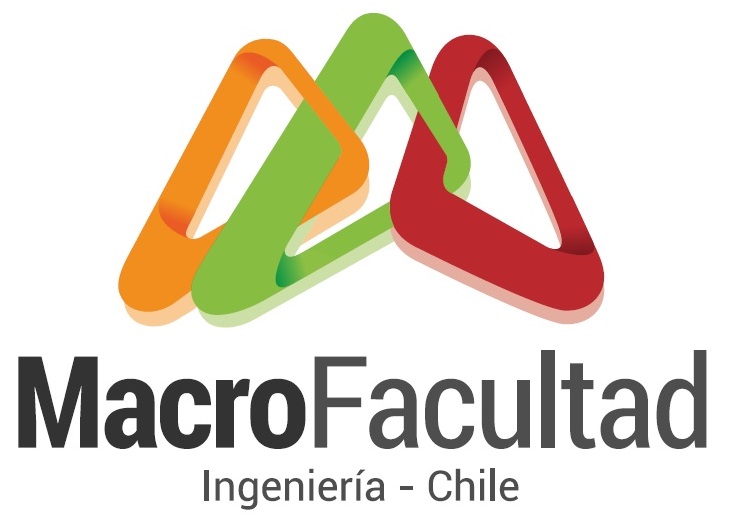 Investigador/Académico Director (UFRO)FacultadDedicación (horas a la semana)Investigador/Académico Director Alterno (UFRO)FacultadDedicación (horas a la semana)Co-Investigador/Académico Facultad,UniversidadDedicación (horas a la semana)Co-Investigador/Académico Facultad,UniversidadDedicación (horas a la semana)Co-Investigador/AcadémicoFacultad,UniversidadDedicación (horas a la semana)I. Título del ProyectoII. Descripción del Proyecto: Visión general del proyecto a desarrollar, identificando el problema/oportunidad o desafío a abordar, la solución tecnológica propuesta, su grado de novedad, y el fundamento tecnológico que justifique por qué se requiere la Investigación aplicada para obtener dicha solución. (Máx. 2 planas)III. Descripción del problema y/o oportunidad: Mencionar indicador(es) que permitan medir el estado actual de ese problema/oportunidad? (Por ejemplo: % de fallas, % de merma, costo de la energía, tiempo de producción, entre otros) (Máx 1 plana)IV. Estado del Arte. Incluye análisis de los avances de las investigaciones relacionadas a la solución tecnológica propuesta, publicaciones, patentes, productos similares y/o sustitutos en el mercado y el nivel de consolidación de éstos. (Máx. 2 planas) V. Escalabilidad de la tecnología. Argumentar la factibilidad de escalamiento de la tecnología a través del desarrollo de futuros proyectos de continuidad. (Máx. media plana)VI. Objetivo generalObjetivos específicos(Máx. 5 OE)VII. Principales resultados, productos o servicios que se desarrollarán.(Máx. 5 resultados)VIII. Metodología de Trabajo, y actividades. Recuerde que además debe completar el anexo Carta Gantt y adjuntarla a su postulación. (Máx. 2 planas)IX. Rol de las Universidades en el desarrollo conjunto, si aplica. (Máx. media plana)VIII. Caracterización del mercado/industria: Clientes potenciales y estratégicos, y tamaño estimado del mercado. (Máx.1 plana)IX. Barreras de Entrada. Describir cuáles son las barreras existentes en el mercado para la entrada de un oferente de este tipo de tecnología (producto o servicio), y de qué manera se espera se superen en el desarrollo o escalamiento del proyecto. (Máx media plana)Firma DirectorNombreCargoUniversidad de La FronteraFirma Director AlternoNombreCargoUniversidad de La Frontera